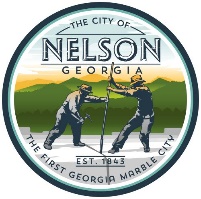 City of NelsonCouncil Meeting MinutesApril 12, 2021 @ 7:00pmNelson City HallCall to OrderMayor Sylvia Green called the meeting to order.	AttendanceThe following persons were present: Mayor Sylvia Green, Mayor Pro-Tem James Queen, Councilman David Hamby, Councilman Nathan Hamby, Councilwoman Martha Tipton, Councilwoman Susan Johnston, Attorney Jeff Rusbridge and Clerk Kelsey Riehl.InvocationMayor Sylvia Green led the invocation.Pledge of AllegianceMr. James Queen led the Pledge of Allegiance.Agenda ApprovalMrs. Kelsey Riehl stated that the agenda needed to be amended by removing #6 – Public hearing for zoning ordinance revisions, she stated that the Atty was still making changes to the revisions and it would be put on the May agenda.  Mrs. Martha Tipton made a motion to approve the Agenda with the amendments, seconded by Mr. David Hamby, All in favor, Vote unanimous…       5.  Public Appearance	None6.  Approval of MinutesMarch 1, 2021 – Mrs. Martha Tipton made a motion to approve the minutes, seconded by Mr. James Queen, All in favor, Vote unanimous…7.  Department Reports	a. Police Report - Lt. Darrin Downey, Cherokee County Sheriff’s Dept., stated that March 	was a slow month and there were only 4 calls for service.	b. Mayor’s Report – Mayor Green reported that the Kennesaw Ave. drainage project is 	now out for bid through Cherokee Co., she said she will keep the Council updated when 	she hears anything. She also reported that 80 Blue Ridge Ave. is out for bid. The ad was 	run in the paper and the request for bid packet is on the City website. 	c. Finance Report – Miranda McDowell was unable to attend due to a family health 	emergency but the account balances are in the packet.      8.  Unfinished Business	a. Discuss and Vote – Covid – 19 Cleaning (City Park Bathrooms & City Hall) – Mayor 	Green stated the City is currently having the park bathrooms cleaned and sanitized 	3 days a week and having City Hall cleaned & sanitized after a meeting or event is held. 	Mrs. Martha Tipton suggested that we discontinue the cleaning for now, Mr. David 	Hamby agreed and said the schools are also cutting back on their cleaning. Mayor Green 	said that she will discontinue outsourcing the cleaning.	b.  Discuss and Vote - Collection company for past due taxes and sanitation accounts – 	Mayor Green stated that she, James Queen and Kelsey Riehl met with Delinquent Tax 	services a few weeks ago to discuss their services. Any fees assessed by the company 	are added to the parcel and as part of the debt collection process.  Their rates range 	from $30 to no more than $200 per parcel + fees to advertise. Attorney Jeff Rusbridge 	stated that the City needed to make sure the company would take care of the lien as 	part of the process if the City were to use them. Mrs. Kelsey Riehl said that the company 	stated they would prepare the lien. Mayor Green also advised that the City was in 	control of how things were handed over to the company which would continue to allow 	us to work with people who wanted to make payments or who may be temporarily 	struggling. Mrs. Susan Johnston made a motion to approve the contract with Delinquent 	Tax Services, seconded by Mr. James Queen, All in favor, Vote unanimous…      10.  Adjourn	Mr. David Hamby made a motion to adjourn the meeting, seconded by Mr. James 	Queen, All in favor, Vote unanimous…	Mayor Sylvia Green adjourned the meeting.Minutes submitted by Kelsey RiehlMinutes approved by ________________________